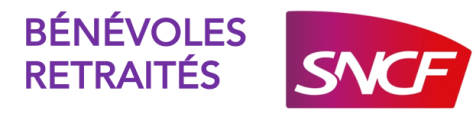 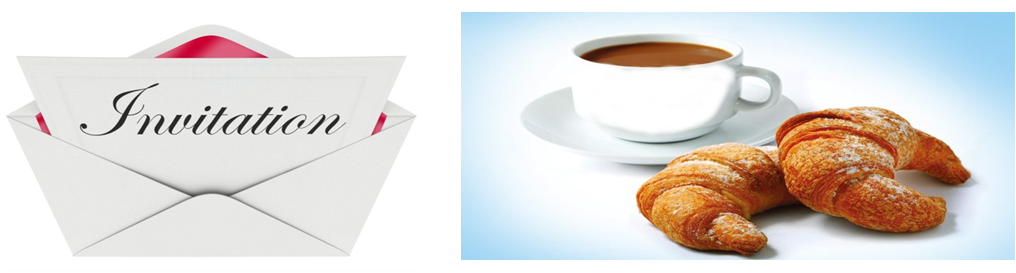 A un  « PETIT DÉJEUNER » Le 8 octobre 2019 à 9h30 salle Lutéce - 6 ème n°641Au siège de  Bénévoles Retraités SNCF9 rue du Château Landon – 75010 ParisLes  animateurs d’Ile de France vous convient à un petit déjeuner de rentrée.Nous souhaitons que ce moment de convivialité soit l’occasion d’échanger sur vos idées, vos envies, vos besoins et vous faire découvrir/redécouvrir  nos associations partenaires.En espérant vous y voir nombreuses et nombreux. Bien cordialement : l’équipe des Animateurs (Jacqueline Juhel, jean-Maurice Couderc, Yves Delon, et Marc Ménard)Pour une bonne organisation, veuillez s’il vous plait nous retourner votre réponse avant le 27/09/2019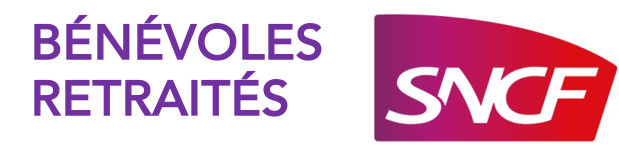 RÉSERVATIONBULLETIN A RETOURNER AVANT LE 27 SEPTEMBRE 2019Participera             Ne participera pas  PAR EMAIL A : jac.juhel@gmail.comPAR COURRIER POSTAL : BÉNÉVOLES RETRAITÉS SNCF (BUREAU 621) 9 rue du Château Landon -75010 PARISNOM : PRENOM :ADRESSE :CODE POSTAL :  VILLE : TELEPHONE :